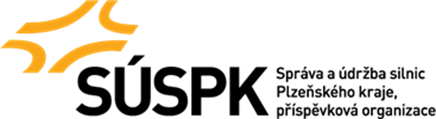 č.j.: 4977/19/SÚSPK-PZadání nadlimitní veřejné zakázky na dodávky v otevřeném řízení podle ustanovení § 56 zákona č. 134/2016 Sb., o zadávání veřejných zakázek (dále jen „ZZVZ“) pod názvem: „Svislé dopravní značky a směrové sloupky pro SÚSPK (2019-2021)“Zadávací dokumentace(dále jen „ZD“)ZadavatelSpráva a údržba silnic Plzeňského kraje, p.o. (dále jen „SÚSPK“ nebo „zadavatel“)se sídlem: Koterovská 162, 326 00 PlzeňIČO: 72053119	DIČ: CZ72053119zapsaná v obchodním rejstříku pod sp. zn.: Pr 737 vedenou u Krajského soudu v Plznistatutární orgán: Ing. Miroslav Doležal, generální řediteldatová schránka: qbep485tel.: +420 377 172 101, e-mail: posta@suspk.euprofil zadavatele: https://ezak.cnpk.cz/profile_display_137.htmlKontaktní údaje zadavatele pro účely zadávacího řízeníKontaktní osoba ve věcech zadávacího řízení: Ing. Martina Tyrová, tel.: +420 377 172 516, e-mail: martina.tyrova@suspk.euOdkaz na veřejnou zakázku na profilu zadavatele:https://ezak.cnpk.cz/contract_display 7308.htmlZadávací dokumentace a její poskytováníZadávací dokumentaci tvoří pouze tento text ZD vč. příloh.ZD vč. příloh je uveřejněna a lze ji stáhnout z profilu zadavatele, odkaz dle čl. 1. této ZD.Předmět veřejné zakázkyPředmětem plnění veřejné zakázky (dále jen „VZ“) jsou průběžné dodávky svislých dopravních značek (včetně příslušenství k jejich instalaci - sloupky, patky apod.) a směrových sloupků včetně dopravy dle potřeb zadavatele po dobu dvou let od uzavření rámcové dohody nebo do dosažení maximální hodnoty stanovené v rámcové dohodě. VZ je rozdělena na dvě části dle předmětu plnění, a to:část 1. – Svislé dopravní značky: svislé dopravní značky vč. příslušenství k jejich instalaci v ceně, jež nepřesáhne částku 5.600.000,- Kč bez DPH;   část 2. - Směrové sloupky: směrové sloupky v ceně, jež nepřesáhne částku 7.700.000,- Kč bez DPH. Klasifikace předmětu dle CPV:34992200-9 Dopravní značky34900000-6 Různé druhy dopravního zařízení a náhradní dílyTato VZ je rozdělena do dvou částí, přičemž každý dodavatel je oprávněn podat nabídku na libovolný počet částí veřejné zakázky.Druhy (typy, provedení) předmětu plnění a jejich předpokládaná množství pro příslušnou část VZ jsou uvedeny v příloze č. 4 této ZD.Předpokládaná hodnota VZ a limitace nabídkové cenyPředpokládaná hodnota a současně maximální hodnota veřejné zakázky činí: pro část 1. – Svislé dopravní značky: 5.600.000,- Kč bez DPH;pro část 2 VZ - Směrové sloupky: 7.700.000,- Kč bez DPH.Nabídková cena v Kč bez DPH pro každou část VZ nesmí překročit maximální hodnotu příslušné části VZ dle čl. 4.1. této ZD. Pokud nabídková cena dodavatele pro příslušnou část VZ překročí stanovenou maximální celkovou hodnotu dle čl. 4.1. této ZD, může být dodavatel ze zadávacího řízení vyloučen.Stručný popis předmětu a cíle realizace veřejné zakázkyCílem realizace veřejné zakázky je uzavření rámcové dohody mezi zadavatelem a jedním vybraným dodavatelem pro každou část VZ (tj. budou uzavřeny celkem 2 rámcové dohody), na základě níž bude následně zadavatel v souladu s § 132 odst. 4 ZVZZ uzavírat průběžně jednotlivé kupní smlouvy (viz příloha č. 3-1 a 3-2 této ZD) na dodávky předmětu plnění po dobu než souhrnná kupní cena ze všech jednotlivých kupních smluv uzavřených na základě příslušné rámcové dohody dosáhne částky uvedené v čl. 4.1. této ZD, maximálně však do dvou let od uzavření rámcové dohody.Technické podmínky Technické podmínky předmětu plnění jsou uvedeny v návrhu příslušné rámcové dohody, která tvoří přílohu č. 2-1 a 2-2 této ZD (dále jen „návrh smlouvy“).Místo plněníDodávku předmětu plnění na jednotlivá místa plnění, resp. provozní střediska zadavatele zajistí dodavatel.Místa plnění jsou uvedeny v příloze č. 5 této ZD, která je společná pro obě části VZ.Prohlídka místa plněníProhlídka místa plnění se neuskuteční.Termín plnění a zárukaDle potřeb zadavatele a podmínek uvedených v návrhu příslušné rámcové dohody, resp. na základě jednotlivých kupních smluv uzavřených na základě příslušné rámcové dohody, tj. průběžně v době od uzavření rámcové dohody (předpoklad říjen 2019) do okamžiku kdy souhrnná kupní cena ze všech jednotlivých kupních smluv uzavřených na základě příslušné rámcové dohody dosáhne částky uvedené v čl. 4.1. této ZD, nejdéle však po dobu dvou let od uzavření rámcové dohody. Zadavatelem požadovaná záruka za předmět plnění je uvedena  v návrhu rámcové dohody.Zadávací lhůtaZadávací lhůta stanovená ve smyslu § 40 ZZVZ činí 3 měsíce.JistotaZadavatel nepožaduje poskytnutí jistoty.Nabídky - lhůta pro podání, termín otevírání nabídek, způsob podáníLhůta pro podání nabídkyLhůta pro podání nabídky je stanovena do 10:00 hod dne 7. 10. 2019.Otevírání nabídek v elektronické podobě je neveřejné. Zadavatel do dvou pracovních dnů od skončení lhůty pro podání nabídek uveřejní na profilu zadavatele u odkazu dle čl. 1 této ZD protokol o otevírání nabídek.Termín otevírání nabídekNabídku lze podat ve lhůtě pro podávání nabídek výhradně v elektronické podobě prostřednictvím elektronického nástroje (portálu) E-ZAK – příslušného odkazu dle čl. 1 této ZD a to po předchozí registraci.Pro podání nabídek je třeba provést registraci dodavatele v elektronickém nástroji E-ZAK na adrese https://ezak.cnpk.cz/registrace.html. K úspěšnému dokončení registrace je nutné využít platný elektronický podpis založený na kvalifikovaném certifikátu. Pokud elektronický podpis dodavatel nevlastní, lze dokončit registraci i bez jeho využití. Nicméně pro plnohodnotnou účast v této VZ je nutné vlastnit elektronický podpis založený na kvalifikovaném certifikátu. Podrobnější informace lze nalézt v uživatelské příručce pro dodavatele (https://ezak.cnpk.cz/data/manual/EZAK-Manual-Dodavatele.pdf) a manuálu elektronického podpisu (https://ezak.cnpk.cz/data/manual/QCM.Podepisovaci_applet.pdf).V případě, že se dodavateli nedaří zaregistrovat do systému, je jeho IČO pravděpodobně již obsazeno. Je možné, že dodavatel byl před vypsáním této veřejné zakázky “předregistrován“ a je tedy již veden v evidenci systému. Postup dokončení registrace je velice podobný postupu popsaném v odstavci výše. Pouze je nutné do dokončení registrace vstoupit pomocí hypertextového odkazu z předregistračního emailu, který byl zaslán na adresu dodavatele. V případě ztráty nebo neobdržení předregistračního emailu lze kontaktovat Jana Kronďáka (jan.krondak@cnpk.cz) pro jeho opětovné zaslání, případně nápravu jiným způsobem.Požadavky na jednotný způsob zpracování nabídkyNabídka bude podána písemně v elektronické podobě.Nabídka, včetně veškerých požadovaných dokladů, bude podepsána osobou oprávněnou jednat za účastníka zadávacího řízení. Součástí nabídky musí být i doklad, z nějž plyne právo oprávněné osoby jednat jménem účastníka zadávacího řízení.Podává-li více dodavatelů společnou nabídku, uvedou ve společné  nabídce, který z účastníků společné nabídky je v zadávacím řízení oprávněn jednat a rovněž adresu datové schránky umožňující příjem poštovních datových zpráv (tzv. PDZ), nebo e-mailovou adresu, na kterou mají být účastníkům společné nabídky v zadávacím řízení zasílány písemnosti. Odeslání a doručení písemnosti na tuto adresu se považuje za odeslání a doručení každému účastníkovi společné nabídky.Varianty nabídky se nepřipouští.Účastník zadávacího řízení podá nabídku včetně všech požadovaných dokumentů seřazenou podle obsahu nabídky, který bude součástí krycího listu nabídky (vzor v příloze č. 1 této ZD). Nabídka bude zpracovaná v českém jazyce.Součástí nabídky bude rovněž vyplněný návrh rámcové dohody ve formátu kompatibilním s MS Word (doc, docx). Nabídka nebude obsahovat přepisy a opravy, které by mohly zadavatele uvést v omyl.Zadavatel upozorňuje, že v návrhu rámcové dohody  (viz čl. 12.4. návrhu rámcové dohody) je zakotvena povinnost vybraného dodavatele sdělit objednateli osobní údaje, údaje naplňující parametry obchodního tajemství nebo důvěrné informace ve smyslu ust. § 218 ZZVZ a další údaje resp. části návrhu rámcové dohody (příloh), jejichž uveřejnění je zvláštním právním předpisem vyloučeno, spolu s odkazem na konkrétní normu takového zvláštního právního předpisu a konkrétní důvody zákazu uveřejnění těchto částí. Řádně a důvodně označené části rámcové dohody (příloh) nebudou uveřejněny, popř. budou před uveřejněním znečitelněny. Zadavatel před zveřejněním rámcové dohody znečitelní osobní údaje v souladu s metodickým návodem k aplikaci zákona o registru smluv vydaným Ministerstva vnitra. Obdobně je v návrhu rámcové dohody zakotvena povinnost vyznačit takové údaje u jednotlivých kupních smluv uzavřených na základě rámcové dohody (viz čl. 12.5. návrhu rámcové dohody).Zadavatel doporučuje nabídku členit do samostatných částí, řazených v nabídce za sebou a označených shodně s následujícími pokyny: Nabídka musí obsahovat:krycí list nabídkyvyplněný návrh rámcové dohody podepsaný oprávněnou osobou (včetně příloh)vyplněnou příloha č. 4 této ZD (kupní cena) jako příloha č. 3 smlouvydoklady prokazující základní způsobilost dodavateledoklady prokazující profesní způsobilost dodavatele doklady prokazující technickou kvalifikaci dodavatele Zadavatel požaduje, aby dodavatel ve své nabídce (v rámci krycího listu - příloha č. 1 této ZD) uvedl, zda spadá do kategorie „mikropodnik, malý a střední podnik“ či nikoli ve smyslu Doporučení komise 2003/361/ES viz http://eur-lex.europa.eu/legal-content/CS/TXT/?uri=URISERV:n26026.Způsob zpracování nabídkové cenyV nabídce bude uvedena jednotková cena u všech požadovaných typů značek a příslušenství specifikovaných v příloze č. 4-1 této ZD, resp. pro všechny typy směrových sloupků specifikovaných v příloze č. 4-2  této ZD, tj. dodavatel vyplní žlutě zvýrazněné buňky tabulky. Celková nabídková cena se vypočte automaticky po doplnění jednotkových cen.Vyplněná příloha č. 4 této ZD bude dodavatelem připojena jako příloha č. 2 k návrhu příslušné rámcové dohody (před uzavřením rámcové dohody bude tato příloha zadavatelem upravena viz čl. 16.6. této ZD).Celková nabídková cena bude uvedena v krycím listu nabídky.V jednotkové ceně budou obsaženy veškeré náklady dodavatele související s dodáním předmětu koupě do sjednaného místa plnění.Jednotkové ceny nemohou být zvýšeny po celou dobu plnění předmětu VZ.Všechny ceny budou v nabídce uvedeny v Kč bez DPH.Zadavatel nestanoví ve smyslu ust. § 113 ZZVZ způsob určení mimořádně nízké nabídkové ceny ani cenu, jíž bude považovat za mimořádně nízkou nabídkovou cenu. Způsob hodnocení nabídekNabídky na každou z částí veřejné zakázky budou hodnoceny samostatně.Hodnotícím kritériem je ekonomická výhodnost nabídky, přičemž bude hodnocena podle nejnižší nabídkové ceny, tj. celkové nabídkové ceny v Kč bez DPH. Za výhodnější se považuje nižší nabídková cena.V případě rovnosti celkové nabídkové ceny více dodavatelů v části 1 VZ bude za výhodnější považována nabídka s nižší jednotkovou cenou u produktu č. 7, v případě rovnosti cen i u této položky bude za výhodnější považována nabídka s nižší jednotkovou cenou u produktu č. 1. V případě rovnosti celkové nabídkové ceny více dodavatelů v části 2 VZ bude za výhodnější považována nabídka s nižší jednotkovou cenou u produktu č. 1, v případě rovnosti cen i u této položky bude za výhodnější považována nabídka s nižší jednotkovou cenou u produktu č. 2.Rámcová dohoda na danou část VZ bude uzavřena s jedním dodavatelem, který podá v rámci dané části VZ ekonomicky nejvýhodnější nabídku a splní všechny zadávací podmínky.Součinnost vybraného dodavateleZadavatel požaduje po vybraném dodavateli poskytnutí součinnosti nezbytné k uzavření rámcové dohody v rozsahu dále stanoveném v tomto čl. ZD a to ve lhůtě nejpozději do 10 pracovních dní od doručení výzvy zadavatele.Zadavatel ve smyslu ust. § 104 odst. 1 písm. a) ZZVZ požaduje po vybraném dodavateli předložení dokladu, který prokazuje způsobilost daného předmětu plnění (viz příslušná příloha č. 4) pro použití na pozemních komunikacích.Zadavatel ve smyslu ust. § 104 odst. 2 ZZVZ požaduje po vybraném dodavateli je-li právnickou osobou, předložení údajů a dokladů o jeho skutečných majitelích v rozsahu stanoveném v cit. ust. ZZVZ.Zadavatel ve smyslu ust. § 86 odst. 3 ZZVZ požaduje po vybraném dodavateli, předložení originálů nebo ověřených kopií dokladů o kvalifikaci, pokud již nebyly v zadávacím řízení předloženy.Zadavatel požaduje po vybraném dodavateli poskytnutí součinnosti k uzavření rámcové dohody ve smyslu § 124 ZZVZ v následující podobě: podepsání rámcové dohody dodavatelem proběhne po výzvě zadavatele. Vybraný dodavatel se zavazuje podepsat rámcovou dohodu a všechny její přílohy (vše ve formátu PDF) v elektronické podobě (připojit platný zaručený elektronický podpis založený na kvalifikovaném certifikátu osoby oprávněné jednat za vybraného dodavatele) a zaslat ji zpět zadavateli ve lhůtě 2 pracovních dnů od doručení výzvy zadavatele a finálního vyhotovení rámcové dohody.Zadavatel dále požaduje po vybraném dodavateli předložení anonymizovaného návrhu rámcové dohody v elektronické podobě vč. přílohy č. 1 i v elektronické podobě ve formátu docx nebo xls (xlsx), tj. ze strany dodavatele vyplněný návrh rámcové dohody se znečitelněnými údaji v případě těch údajů za stranu dodavatele, které podléhají výjimce z povinného uveřejnění ve smyslu § 3 odst. 1 zákona č. 340/2015 Sb. (tato verze rámcové dohody bude po finální úpravě a znečitelnění osobních údajů zadavatelem uveřejněna v registru smluv).K poskytnutí součinnosti bude vybraný dodavatel vyzván po rozhodnutí o výběru nejvhodnější nabídky.Příloha č. 2 rámcové dohody „specifikace předmětu plnění vč. jednotkových cen“ bude vyhotovena zadavatelem dodatečně (z dodavatelem vyplněné přílohy č.4 této ZD budou vypuštěny nadbytečné údaje – zejm. předpokládaná množství) a zaslána vybranému dodavateli současně s výzvou k poskytnutí součinnosti před podpisem smlouvy (viz rovněž čl. 14.2. této ZD).KvalifikaceDoklady prokazující splnění kvalifikace se předkládají v souladu s § 45 ZZVZ, v českém či slovenském jazyce, případně v jiném jazyce doplněném překladem do českého jazyka.Zadavatel si vyhrazuje právo požadovat od účastníka zadávacího řízení předložení originálu či úředně ověřené kopie dokladu prokazujícího splnění kvalifikace postupem dle ust. § 46 odst. 1 ZZVZ nebo od vybraného dodavatele před uzavřením rámcové dohody.Kvalifikaci lze prokazovat rovněž ve smyslu § 87 ZZVZ, § 228 ZZVZ a § 234 ZZVZ. Základní způsobilostZadavatel požaduje prokázání splnění základní způsobilosti dle 74 ZZVZ a způsobem dle § 75 ZZVZ (vzor prohlášení dle § 75 odst. 1 písm. c) a d) ZZVZ je uveden v příloze č. 1 této ZD).Profesní způsobilost Zadavatel požaduje prokázání splnění profesní způsobilosti podle § 77 odst. 1 ZZVZ.Účastník zadávacího řízení předloží k prokázání splnění profesní způsobilosti dle § 77 odst. 1 ZZVZ: výpis z obchodního rejstříku, nebo jiné obdobné evidence, pokud jiný právní předpis zápis do takové evidence vyžaduje.Ekonomická kvalifikaceZadavatel nepožaduje.Technická kvalifikaceZadavatel požaduje prokázání splnění technických kvalifikačních předpokladů dle § 79 odst. 2 písm. b) ZZVZ.Účastník zadávacího řízení předloží k prokázání splnění kvalifikace dle § 79 odst. 2 písm. b) ZZVZ:Seznam významných dodávek realizovaných dodavatelem v posledních 3 letech před zahájením zadávacího řízení s uvedením jejich rozsahu (cena nebo množství dodaného předmětu koupě), doby plnění a identifikace objednatele.Za významnou dodávku považuje zadavatel takovou dodávku, jejímž předmětem je odpovídají předmět koupě (dle dané části VZ), nebo i souhrn více dodávek pro jednoho nebo více odběratelů za kalendářní rok, v množství, které dosahuje nejméně jedné osminy předpokládaného celkového množství předmětu koupě dané části veřejné zakázky, resp. v ceně odpovídající jedné osmině předpokládané hodnoty dané části VZ. (tj. Pokud dodavatel podá nabídku na obě části VZ, musí předložit seznam dodávek vč. referencí, které budou v souhrnu za jeden kalendářní rok osvědčovat dodání SDZ v ceně nejméně 700.000 Kč bez DPH přičemž není rozhodný konkrétní druh a typ SDZ a současně dodání směrových sloupků v ceně nejméně 962.500 Kč bez DPH, přičemž není rozhodný druh ani typ směrových sloupků).Seznam ve formě čestného prohlášení (vzor prohlášení je uveden v příloze č. 1 této ZD) bude podepsán osobou oprávněnou jednat jménem či za dodavatele.Dodavatel prokáže tento kvalifikační předpoklad doložením alespoň jedné významné dodávky.Poddodavatelé a významné činnosti, u nichž se nepřipouští jejich plněníZadavatel nepožaduje informace o případných poddodavatelích ve smyslu § 105 ZZVZ.Obchodní podmínky, platební podmínky a další požadavky zadavatelePro zadavatele i dodavatele  jsou závazné Obchodní podmínky Správy a údržby silnic Plzeňského kraje, p.o., verze 1.0. platné od 01. 01. 2019, které jsou publikované a veřejně přístupné na webových stránkách objednatele v sekci „dokumenty ke stažení“: http://www.suspk.eu/o-nas-a/formulare-ke-stazeni/ (dále jen „obchodní podmínky“). Jednotlivá ujednání smlouvy mají vždy v případě rozporu s Obchodními podmínkami přednost a smluvní vztah se tedy bude vždy řídit prioritně ustanoveními smlouvy.Obchodní podmínky, platební podmínky a další podmínky a požadavky zadavatele na způsob a postup realizaci předmětu plnění jsou stanoveny v návrhu smlouvy (příloha č. 2 ZD). Dodavatel může v návrhu rámcové dohody doplňovat a měnit pouze zvýrazněné části. Nesplnění této podmínky může být důvodem k  vyloučení účastníka ze zadávacího řízení.V případě využití šablon a vzorů uvedených v příloze č. 1 této ZD, doplní dodavatel všechny požadované údaje dle požadavků uvedených v této ZD a konkrétní příloze, zejm. žlutě zvýrazněné části.Vyhrazené změny závazku dle § 100 ZZVZZadavatel si v případě, že po uzavření rámcové dohody, resp. v průběhu plnění veřejné zakázky dojde k výpovědi rámcové dohody dle čl. 11. odst. 11.4. rámcové dohody před uplynutím doby její účinnosti, vyhrazuje ve smyslu ust. § 100 odst. 2 ZZVZ právo uzavřít rámcovou dohodu na tuto veřejnou zakázku (resp. v rozsahu a době trvání uvedené dále) s dalším účastníkem zadávacího řízení, a to v pořadí, které vyplynulo z původního hodnocení nabídek. Ust. § 125 ZZVZ v tomto případě platí obdobně. Rámcová dohoda s novým dodavatelem bude uzavřena v podobě, jak by byla s dalším účastníkem zadávacího řízení uzavřena, pokud by tento další účastník byl vybraným dodavatelem v zadávacím řízení s výjimkou změny limitní částky dle čl. 11. odst. 11.1. rámcové dohody, která bude snížena o hodnotu již realizovaných dodávek dle rámcové dohody, která byla ukončena výpovědí a s výjimkou změny účinnosti rámcové dohody, která bude stanovena do data odpovídajícího konci účinnosti rámcové dohody, která byla ukončena výpovědí.Ostatní údaje týkající se zadávacího řízeníDodavatel je oprávněn požadovat písemně vysvětlení zadávací dokumentace, resp. zadávacích podmínek ve lhůtě stanovené v ust. § 98 odst. 3 ZZVZ ve spojení s ust. § 54 odst. 5 ZZVZ (žádost o vysvětlení musí být doručena nejpozději 7 pracovních dnů před uplynutím lhůty pro podání nabídek). Písemná žádost musí být doručena zadavateli prostřednictvím elektronického nástroje E-ZAK způsobem dle 12.3.1. této ZD, nebo do datové schránky zadavatele, popřípadě na e-mail: posta@suspk.eu. V případě že, žádost o vysvětlení nebude doručena ve výše uvedené lhůtě a výše uvedeným způsobem, nemá zadavatel povinnost vysvětlení poskytnout.Veškerá vysvětlení zadávací dokumentace, resp. zadávacích podmínek budou uveřejněna na profilu zadavatele u odkazu dle čl. 1 této ZD. Zadavatel doporučuje průběžně tyto stránky sledovat.Veškerá komunikace mezi zadavatelem a dodavateli bude probíhat v souladu s ust. § 211 ZZVZ písemně a v českém jazyce.V případě rozporu mezi textem této zadávací dokumentace a návrhu rámcové dohody má přednost návrh smlouvy.Účastníci zadávacího řízení nemají nárok na kompenzaci nákladů, které jim vzniknou v souvislosti s vypracováním a podáním nabídky, nestanoví-li ZZVZ jinak.Zadavatel si ve smyslu § 53 odst. 5 ZZVZ vyhrazuje právo uveřejnit oznámení o výběru dodavatele a oznámení o vyloučení účastníka zadávacího řízení na profilu zadavatele u odkazu dle čl. 1 této ZD v sekci „Veřejné dokumenty“. Okamžikem uveřejnění na profilu zadavatele se oznámení považují za doručená všem účastníkům zadávacího řízení.PřílohyPříloha č. 1 - vzorové dokumenty pro podání nabídky ve formátu MS Excel(Krycí list, Základní způsobilost – čestné prohlášení, technická kvalifikace – seznam významných dodávek) Příloha č. 2-1 a 2-2 - návrh rámcové dohodyPříloha č. 3-1 a 3-2 - vzor jednotlivé kupní smlouvyPříloha č. 4 - Specifikace předmětu plnění, předpokládaná množství Příloha č. 5 - Místa plněníV Plzni dne 18. 9. 2019						        Správa a údržba silnic Plzeňského kraje, p.o.Ing. Miroslav Doležal   generální ředitel     podepsáno elektronickyTest nastavení prohlížečeNa adrese https://ezak.cnpk.cz/test_index.html má dodavatel možnost si ověřit, zda jeho prohlížeč splňuje všechny potřebné požadavky pro účast v zadávacím řízení.Test prostředíTento test prověří nezbytné součásti internetového prohlížeče a správnost jejich nastavení pro práci s elektronickým nástrojem E-ZAK.Test odeslání nabídkyTento test dodavateli umožní vyzkoušet si elektronické podání testovací nabídky v prostředí elektronického nástroje E-ZAK. Tento test ověří, zda elektronický podpis dodavatele vyhovuje pro využití v elektronickém nástroji E-ZAK. Podmínky úspěšného průběhu:úspěšně absolvovaný první test prostředí,platný zaručený elektronický podpis založený na kvalifikovaném certifikátu (vydávají ho Eldentity, a.s, PostSignum QCA, nebo První certifikační – I. CA).